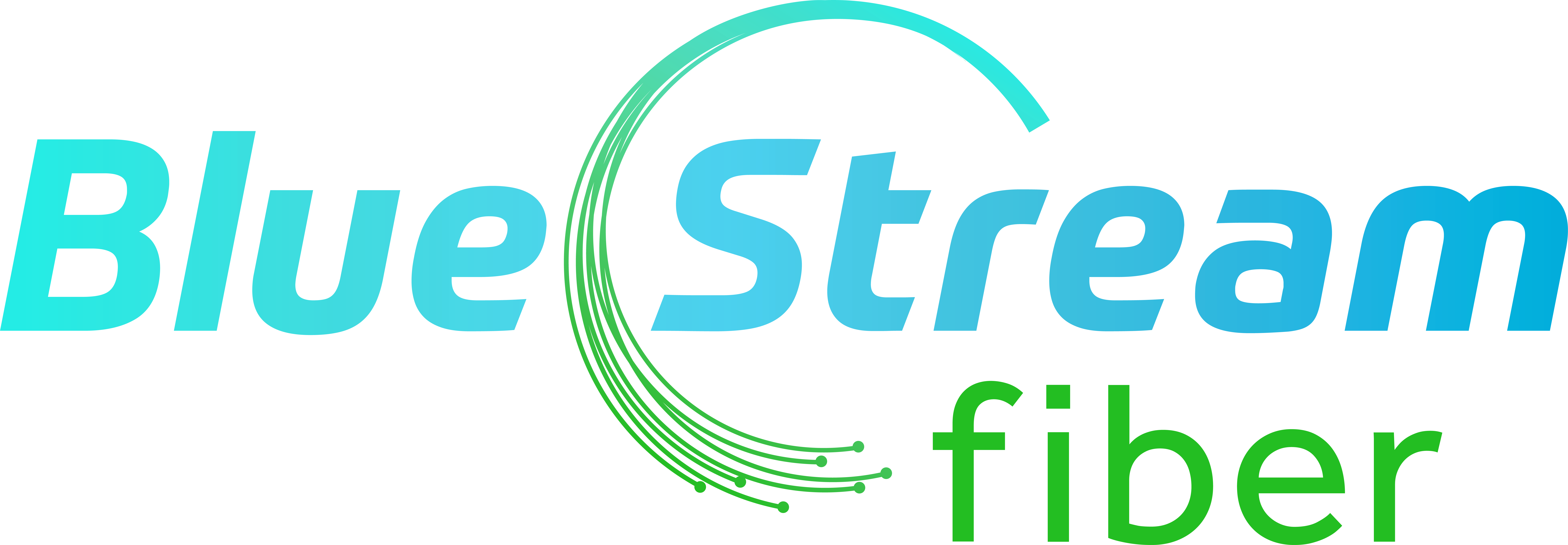 Network Maintenance TechnicianSUMMARY JOB DESCRIPTION:Under limited supervision, perform preventative plant maintenance, outage restoration, signal level balancing, troubleshooting and repair for broadband two-way residential and business commercial services for cable television and high-speed internet, including but not limited to fiber nodes, trunk amps, power supplies and plant distribution amps. DUTIES AND RESPONSIBILITIES:Troubleshoot and repair fiber, trunk and distribution problems associated with power levels, RF, AC and DC on the forward and reverse plant. Perform preventative maintenance of power supplies, plant electronics and physical plant components.  Participate in performing 24-hour FCC Proof of Performance Test.Perform routine balancing, alignment and adjustment of plant equipment used to amplify and process signals, including but not limited to fiber nodes, trunk amps, power supplies and plant distribution amps. Repair signal leakage and participate in system’s on-going CLI monitoring/repair program.Perform the duties of a Service Technician, when needed, to troubleshoot and repair customer cable or high-speed internet services from plant distribution amplifier/line extender to the applicable customer premises equipment (CPE) (ie: TV set, Cable Modem, Set Top Converter, DVR, etc…) for residential and/or commercial dwellings, including the repair, replacement, installation of aerial & underground drops, interior wiring, splitters, mini-amps, connectors and drop splices.Participate in scheduled on-call (stand-by) duties for providing technical repair and system maintenance during non-business hours.  Work weekends and overtime as requested by supervisor to meet the needs of company and customers.Maintain daily records, logs, receipts and other necessary documents.Maintain a clean, secured and properly stocked assigned company vehicle.  Perform all assigned duties in compliance to company policies, specifications and those applicable to the requirements of OSHA, FCC, NEC and local ordinances.    Provide customer feedback, promote & sell company services. Maintain an appropriate and professional image with the community through appearance, demeanor, driving habits and quality customer interactions at all times. Perform other duties as assigned/requested by supervisor to achieve company goals and objectives.Knowledge of appropriate testing equipment (e.g., spectrum analyzer, signal level meters, TDR’s, cable line toners, ohm meters, CLI detection meters, etc.) Knowledge of National Electric Code and National Electrical Safety CodeAbility to perform all splicing and equipment configuration on different coaxial cable sizes and on fiber opticAbility to read and comprehend system design printsMINIMUM QUALIFICATIONS (Knowledge, Skills & Experience)Ability to communicate effectively to customer, using the English language, concerning the operation and use of company services/equipmentAbility to lift and carry loads of up to 75 lbs.Ability to carry, climb and operate extension ladder, (approx. 28 ft high and 75 pounds)Ability to accurately measure distances, using tapes or other measuring devicesAbility to differentiate between different sizes and colors of wires/cablesVision ability: close vision, peripheral vision, and ability to adjust focusAbility to work in tight spaces, including attics, crawl spaces and other areas requiring installation or repair of cables/equipment by bending, reaching, twistingAbility to perform job from high places (i.e. poles, ladders and roofs)Ability to adhere to Local, Federal regulations and Company policiesAbility to drive Company vehicle in a safe and responsible manner Ability to operate appropriate computer or test equipment associated with positionAbility to prioritize and organize effectivelyAbility to use the required and assigned hand tools, including electric drills, hammers, wrenches, screwdrivers in the installation and repair of company services to the customerAbility to walk over all types of terrain in all kinds of weather while carrying tools and equipment, including ladders, cable reel and fully loaded tool beltsAbility to work independentlyAbility to work while standing 50 - 70% of the timeAbility to work with small components and wires to make cable connectionsAbility to comply with all Company implemented safety procedures Ability to demonstrate courtesy and patience in customer relationsKnowledge of basic mathematics and electronicsKnowledge of Company products and servicesKnowledge of appropriate testing equipment (e.g. spectrum analyzer, signal level meters, TDR’s, cable line toners, ohm meters, CLI detection meters, etc.) Knowledge of National Electric Code and National Electrical Safety CodeAbility to perform all splicing and equipment configuration on different coaxial cable sizes and on fiber opticAbility to read and comprehend system design printsEDUCATION:High School Diploma or equivalentMinimum of 3 years as CATV Service Tech or related technical experienceLICENSES / CERTIFICATIONS:Valid Florida Drivers License and satisfactory driving recordWORKING CONDITIONS:Work indoors in poorly ventilated areas such as attics during extreme heatExposure to dust, dirt, noise, insects, cleaning solutionsWork outdoors in all kinds of weather and at all times of the day or night Work and travel in inclement weatherWork performed near power lines and electricityEDUCATION:	High School Diploma or equivalentMinimum of 3 years as CATV Service Tech or related technical experienceLICENSES / CERTIFICATIONS:Valid Florida Driver’s License and satisfactory driving record